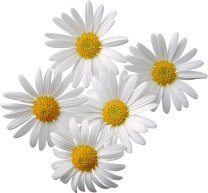 Лето – страна вечного детства, в которой даже взрослые иногда чувствуют себя немного детьми. Жизнь детей в нашем саду в летний период наполнена праздниками, развлечениями, играми, смехом и весельем. 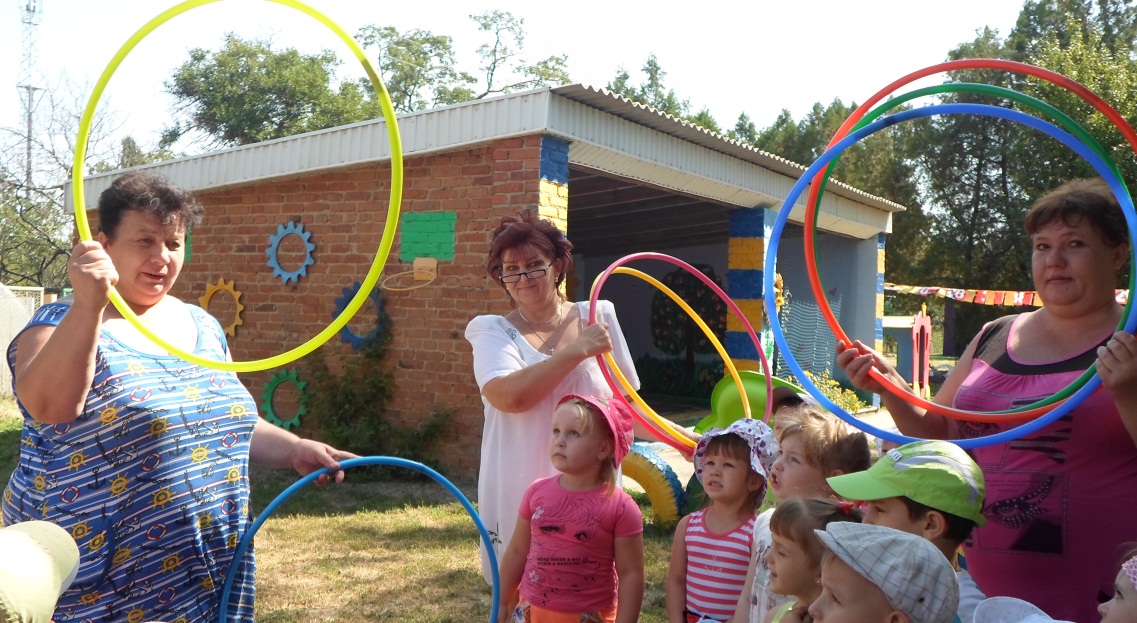 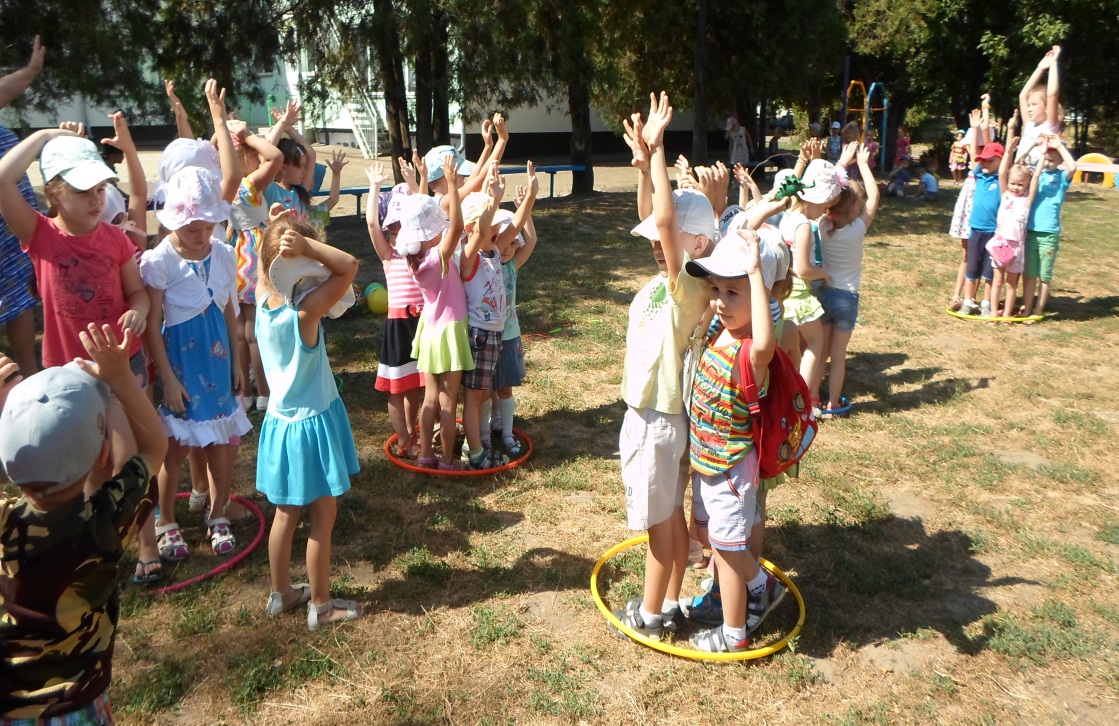 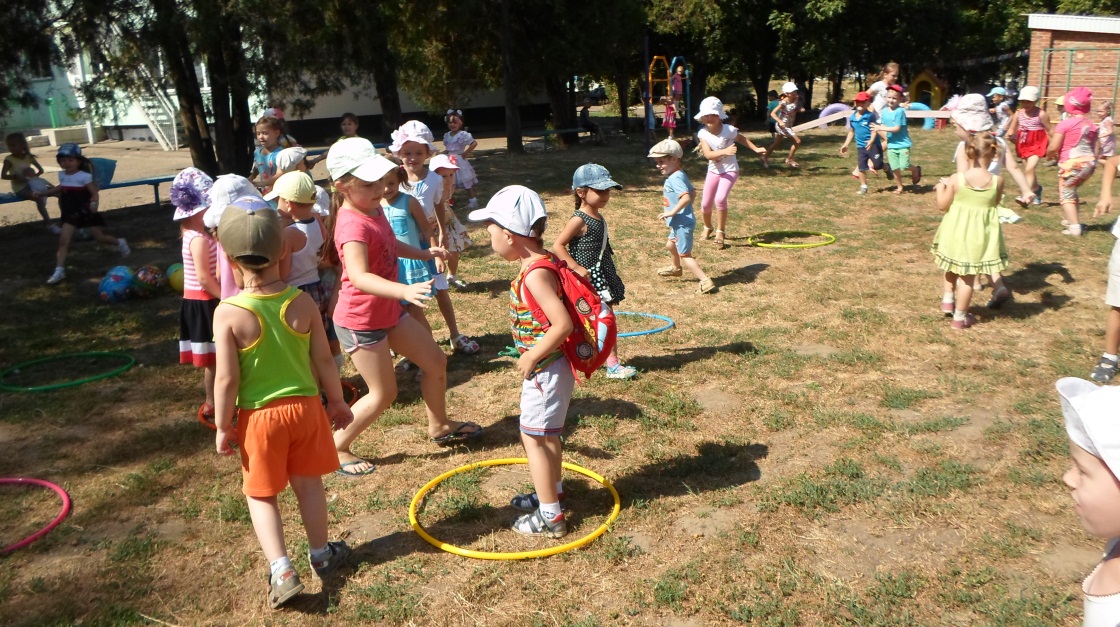 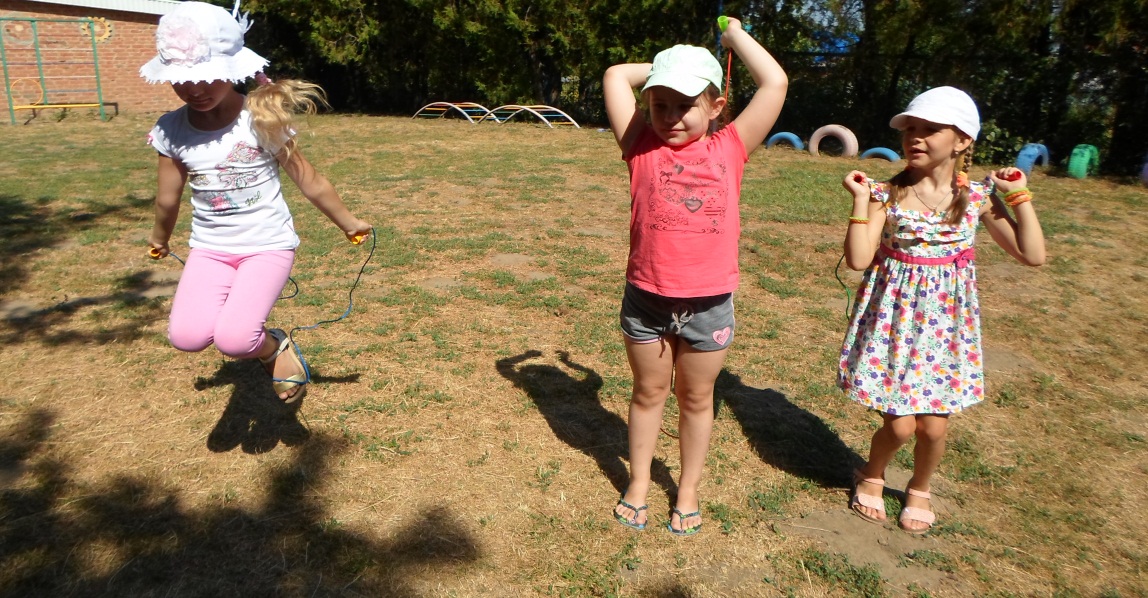 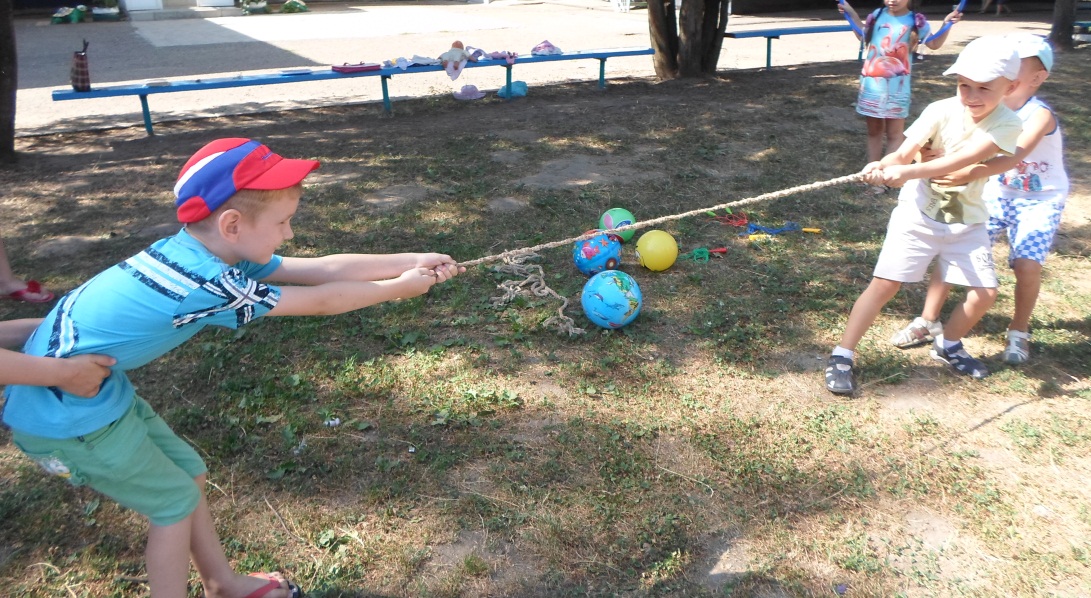 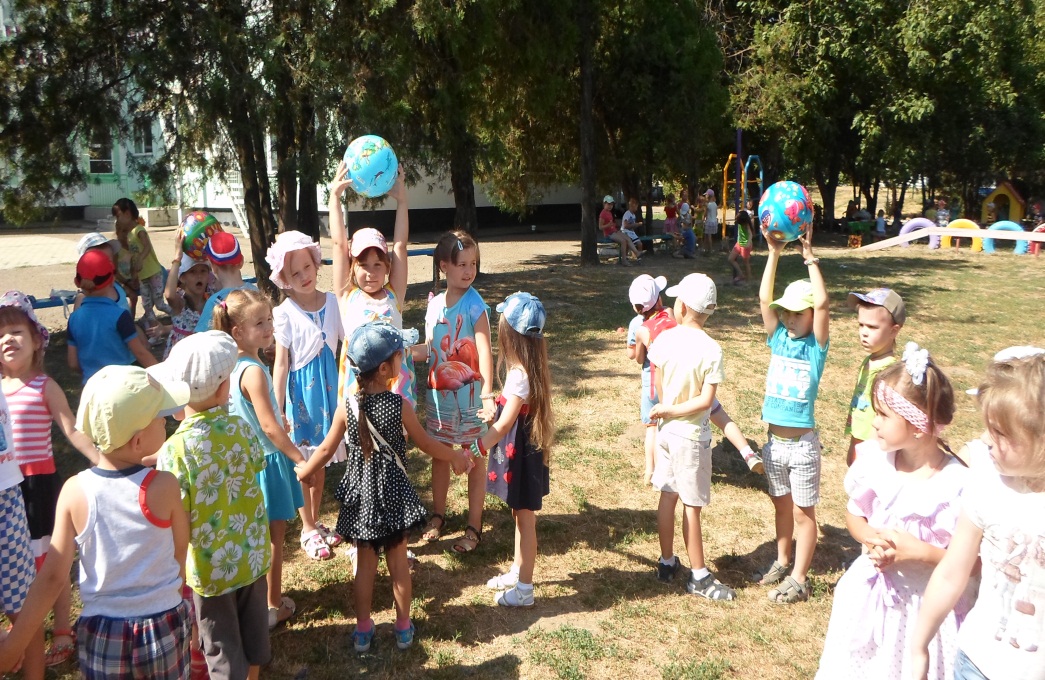 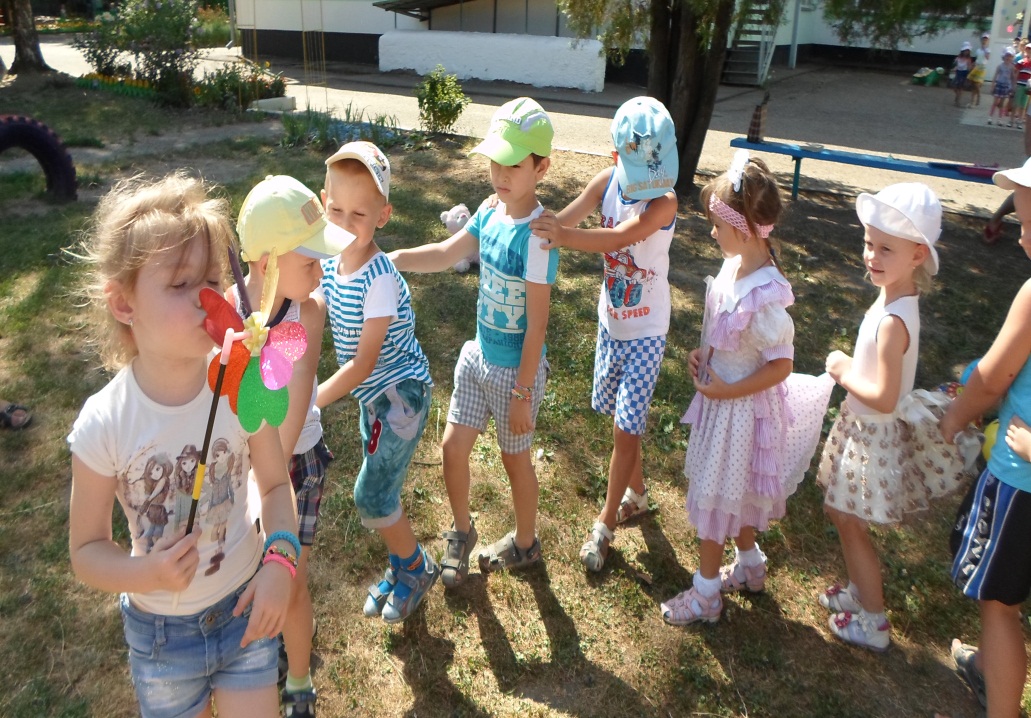 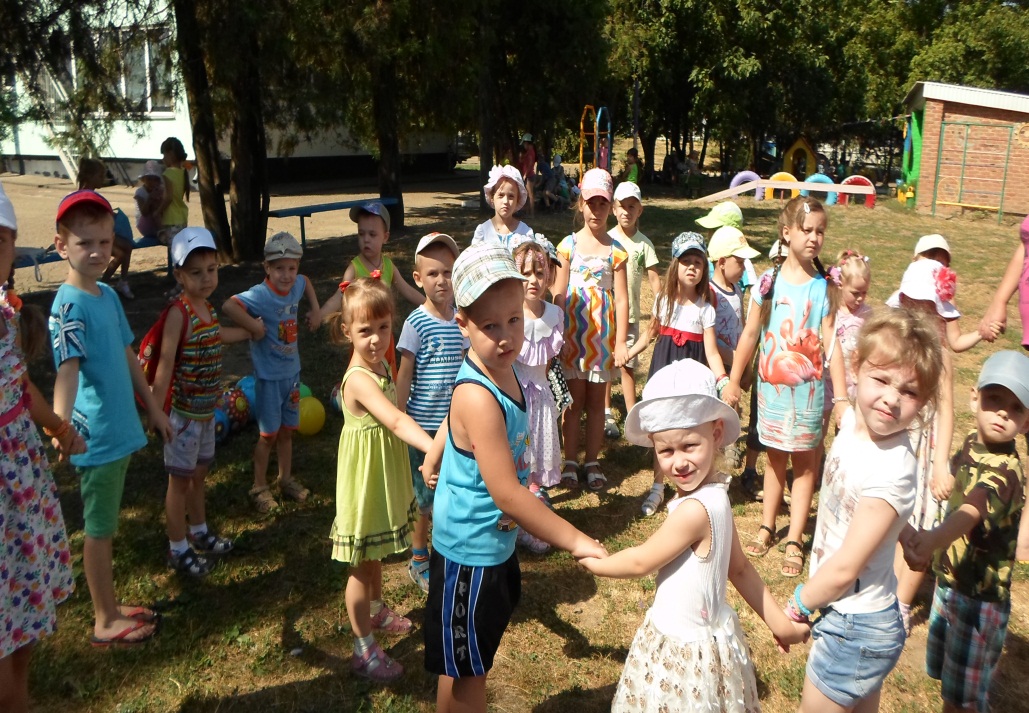 